International Centre for Information Systems & Audit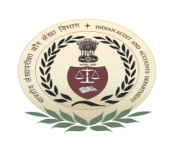 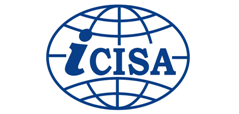 141st International Training Programmeon“Environment Audit”(12th February to 9th March, 2018)Course Schedule141st ITP First week:	Environment Legislations,Forest, Water, Biodiversity Management and its Audit141st ITP Second week:UN SDGs, ISSAIs,Environment Impact Assessment, Waste Managementand its Audit141st ITPThird week: 	Study Tour - Implementation of Environment Management Projects and its audit141st ITP Fourth week: 	Climate Change, Waste Management,Energy, Waterconservation and its Audit* Country paper presentations upto 4:30 pm thereafter visit to Akshardham TempleDate & DaySession 110:00– 11:15 HoursSession 211:45 –13:00HoursSession 314:00 – 15:15 HoursSession 415:45 –17:00HoursSession 415:45 –17:00Hours12 Feb 2018MondayBriefing & Ice-breaking sessionIntroducing IndiaInauguration at SAI India Headquarters (C&AG of India)Inauguration at SAI India Headquarters (C&AG of India)Inauguration at SAI India Headquarters (C&AG of India)12 Feb 2018MondayBriefing & Ice-breaking sessionPresentation bySAI India participantInauguration at SAI India Headquarters (C&AG of India)Inauguration at SAI India Headquarters (C&AG of India)Inauguration at SAI India Headquarters (C&AG of India)12 Feb 2018MondayRoom no. 108Room no. 108Seminar Hall at CAG’s office,New DelhiSeminar Hall at CAG’s office,New DelhiSeminar Hall at CAG’s office,New Delhi13 Feb 2018TuesdayEnvironment Management and its Audit : an IntroductionEnvironment Management and its Audit : an IntroductionEnvironment Legislations and Institutional frameworks Environment Legislations and Institutional frameworks Environment Legislations and Institutional frameworks 13 Feb 2018TuesdayDr. Vinod Kumar Sharma Consultant, Indian Institute Public AdministrationDr. Vinod Kumar Sharma Consultant, Indian Institute Public AdministrationMr. Sanjay UpadhyayAdvocate, Supreme Court of IndiaMr. Sanjay UpadhyayAdvocate, Supreme Court of IndiaMr. Sanjay UpadhyayAdvocate, Supreme Court of India13 Feb 2018TuesdayRoom no. 213Room no. 213Room no. 213Room no. 213Room no. 21314 Feb 2018WednesdayIssues in Managing Biodiversity: A visit to Yamuna Biodiversity ParkIssues in Managing Biodiversity: A visit to Yamuna Biodiversity ParkIssues in Managing Biodiversity: A visit to Yamuna Biodiversity ParkIssues in Managing Biodiversity: A visit to Yamuna Biodiversity ParkIssues in Managing Biodiversity: A visit to Yamuna Biodiversity Park14 Feb 2018WednesdayDr. Faiyaz KhudsarScientist-in-charge, Yamuna Biodiversity Park, University of DelhiDr. Faiyaz KhudsarScientist-in-charge, Yamuna Biodiversity Park, University of DelhiDr. Faiyaz KhudsarScientist-in-charge, Yamuna Biodiversity Park, University of DelhiDr. Faiyaz KhudsarScientist-in-charge, Yamuna Biodiversity Park, University of DelhiDr. Faiyaz KhudsarScientist-in-charge, Yamuna Biodiversity Park, University of Delhi14 Feb 2018WednesdayAt Yamuna Biodiversity Park, New DelhiAt Yamuna Biodiversity Park, New DelhiAt Yamuna Biodiversity Park, New DelhiAt Yamuna Biodiversity Park, New Delhi15 Feb 2018ThursdayForest Conservation and Major ConcernsForest Conservation and Major ConcernsCountry papers on “Environment Audit” of respective SAIsCountry papers on “Environment Audit” of respective SAIsCountry papers on “Environment Audit” of respective SAIs15 Feb 2018ThursdayDr. R. Gopinath, IFS Dy. Conservator of ForestsDr. R. Gopinath, IFS Dy. Conservator of ForestsPresentation by the participantsPresentation by the participants15 Feb 2018ThursdayRoom no. 213Room no. 213Room no. 213Room no. 213Room no. 21316 Feb 2018FridayPerformance Audit case study: Conservation of Dal LakePerformance Audit case study: Conservation of Dal LakePrinciples of Solid Waste ManagementPrinciples of Solid Waste ManagementPrinciples of Solid Waste Management16 Feb 2018FridayMr. H. Abbas, Principal Director(RC), O/o the CAG of IndiaMr. H. Abbas, Principal Director(RC), O/o the CAG of IndiaMr. Ram Mohan Johri, Director GeneralInternational Centre for Information Systems & AuditMr. Ram Mohan Johri, Director GeneralInternational Centre for Information Systems & AuditMr. Ram Mohan Johri, Director GeneralInternational Centre for Information Systems & Audit16 Feb 2018FridayRoom no. 213Room no. 213Room no. 213Room no. 21317 Feb 2018SaturdayVisit to SurajkundMelaVisit to SurajkundMelaVisit to SurajkundMelaVisit to SurajkundMela18 Feb 2018SundayAgra VisitAgra VisitAgra VisitAgra VisitDate & DaySession 110:00 – 11:15 HoursSession 211:45 – 13:00 HoursSession 314:00 – 15:15 HoursSession 415:45 – 17:00 Hours19 Feb 2018MondayInternational Environment AccordsInternational Environment AccordsINTOSAI WGEA and related ISSAIsINTOSAI WGEA and related ISSAIs19 Feb 2018MondayDr. Pushpa Kr. LakshmananAssociate Professor, Nalanda UniversityDr. Pushpa Kr. LakshmananAssociate Professor, Nalanda UniversityMs. ShefaliAndaleeb, Principal Director (Customs),Office of the C&AG of IndiaMs. ShefaliAndaleeb, Principal Director (Customs),Office of the C&AG of India19 Feb 2018MondayRoom no. 213Room no. 213Room no. 213Room no. 21320 Feb 2018TuesdayUN Sustainable Development Goals (SDGs): UN 2030 AgendaUN Sustainable Development Goals (SDGs): UN 2030 AgendaAudit preparedness of Implementation of SDGsAudit preparedness of Implementation of SDGs20 Feb 2018TuesdayMs. Swati Pandey, DirectorInternational Centre for Information Systems & AuditMs. Swati Pandey, DirectorInternational Centre for Information Systems & AuditMs. Swati Pandey, DirectorInternational Centre for Information Systems & AuditMs. Swati Pandey, DirectorInternational Centre for Information Systems & Audit20 Feb 2018TuesdayRoom no. 108Room no. 108Room no. 108Room no. 10821 Feb 2018WednesdayPA case study:Induction of bio toilets in passengers coaches in Indian RailwaysPA case study:Induction of bio toilets in passengers coaches in Indian RailwaysPlanning and Conducting Audit on Waste Management: Case studyPlanning and Conducting Audit on Waste Management: Case study21 Feb 2018WednesdayMs. A.S.Lakshmi, Director General of Audit(Western Railway), MumbaiMs. A.S.Lakshmi, Director General of Audit(Western Railway), MumbaiMs. Ritika Bhatia, Principal Director of Commercial Audit & ex-officio Member Audit Board - III, New DelhiMs. Ritika Bhatia, Principal Director of Commercial Audit & ex-officio Member Audit Board - III, New Delhi21 Feb 2018WednesdayRoom no. 213Room no. 213Room no.213Room no.21322 Feb 2018ThursdayTransit to JaipurTransit to JaipurVisit to Barefoot college, Tilonia, RajasthanVisit to Barefoot college, Tilonia, Rajasthan23 Feb 2018FridayVisit to iCED, JaipurVisit to iCED, JaipurVisit to iCED, JaipurVisit to iCED, Jaipur24 Feb 2018SaturdayVisit to Tarun Bharat Sangh, Alwar, RajasthanVisit to Tarun Bharat Sangh, Alwar, RajasthanTransit to iCISATransit to iCISA25 Feb 2018SundaySocial ProgrammeSocial ProgrammeSocial ProgrammeSocial ProgrammeDate & DaySession 110:00 – 11:15 HoursSession 211:45 – 13:00 HoursSession 211:45 – 13:00 HoursSession 314:00 – 15:15 HoursSession 415:45 – 17:00 Hours26 Feb 2018MondayStudy tour to BhubaneswarStudy tour to BhubaneswarStudy tour to BhubaneswarStudy tour to BhubaneswarStudy tour to Bhubaneswar27 Feb 2018TuesdayStudy tour to BhubaneswarStudy tour to BhubaneswarStudy tour to BhubaneswarStudy tour to BhubaneswarStudy tour to Bhubaneswar28 Feb  2018WednesdayStudy tour to BhubaneswarStudy tour to BhubaneswarStudy tour to BhubaneswarStudy tour to BhubaneswarStudy tour to Bhubaneswar01 Mar 2018ThursdayStudy tour to BhubaneswarStudy tour to BhubaneswarStudy tour to BhubaneswarStudy tour to BhubaneswarStudy tour to Bhubaneswar02 Mar 2018FridayCelebration of festival “Holi”Celebration of festival “Holi”Celebration of festival “Holi”Celebration of festival “Holi”Celebration of festival “Holi”03 Mar 2018SaturdayCountry papers on “Environment Audit” of respective SAIsCountry papers on “Environment Audit” of respective SAIsSocial ProgrammeSocial ProgrammeSocial Programme03 Mar 2018SaturdayPresentation by the participantsPresentation by the participantsSocial ProgrammeSocial ProgrammeSocial Programme04 Mar 2018SundayVisit to Heritage monuments at DelhiVisit to Heritage monuments at DelhiVisit to Heritage monuments at DelhiVisit to Heritage monuments at DelhiVisit to Heritage monuments at DelhiDate & DaySession 110:00 – 11:15 HoursSession 211:45 – 13:00 HoursSession 314:00 – 15:15 HoursSession 415:45 – 17:00 Hours05 Mar 2018MondayPerformance Audit case study:Rejuvenation of River Ganga (NamamiGange)Performance Audit case study:Rejuvenation of River Ganga (NamamiGange)PA case study:Preparedness for Disaster Management in Himachal PradeshPA case study:Preparedness for Disaster Management in Himachal Pradesh05 Mar 2018MondayMr. Manish Kumar(III)Accountant General (Audit), TripuraMr. Manish Kumar(III)Accountant General (Audit), TripuraMr. Sushant Ranjan, Dy. Accountant GeneralO/o the Pr. Accountant General, Himachal Pradesh  Mr. Sushant Ranjan, Dy. Accountant GeneralO/o the Pr. Accountant General, Himachal Pradesh  05 Mar 2018MondayRoom no. 213Room no. 213Room no. 213Room no. 21306 Mar 2018TuesdayEnvironmental Audit of Infrastructure ProjectsEnvironmental Audit of Infrastructure ProjectsFollow up and Impact  of AuditFollow up and Impact  of Audit06 Mar 2018TuesdayMr. Jahangir Inamdar, DirectorInternational Centre for Environment Audit & Sustainable Development Mr. Jahangir Inamdar, DirectorInternational Centre for Environment Audit & Sustainable Development Mr. Manish Kumar(II)Principal Director(Scientific Departments)Mr. Manish Kumar(II)Principal Director(Scientific Departments)06 Mar 2018TuesdayRoom no. 213Room no. 213Room no. 213Room no. 213Room no. 21307 Mar 2018WednesdayAuditing Climate ChangeAuditing Climate ChangeCountry papers on “Environment Audit” of respective SAIs *Country papers on “Environment Audit” of respective SAIs *07 Mar 2018WednesdayMr. Sunil S. Dadhe, Director GeneralInternational Centre for Environment Audit & Sustainable DevelopmentMr. Sunil S. Dadhe, Director GeneralInternational Centre for Environment Audit & Sustainable DevelopmentPresentation by the participantsPresentation by the participants07 Mar 2018WednesdayRoom no. 213Room no. 21308 Mar 2018ThursdayTheme Country DayTheme Country DayCountry papers on “Environment Audit” of respective SAIsCountry papers on “Environment Audit” of respective SAIs08 Mar 2018ThursdayZimbabweZimbabwePresentation by the participantsPresentation by the participants08 Mar 2018ThursdayAuditoriumAuditoriumRoom no. 213Room no. 21309 Mar 2018FridayEnvironment Management Fund and Audit: Case Study on CAMPA(Compensatory Afforestation Fund Management and Planning Authority)Environment Management Fund and Audit: Case Study on CAMPA(Compensatory Afforestation Fund Management and Planning Authority)ValedictionValediction09 Mar 2018FridayMs. Gurveen Sidhu, Accountant General (E&RSA), GujaratMs. Gurveen Sidhu, Accountant General (E&RSA), GujaratValedictionValediction09 Mar 2018FridayRoom no. 213Room no. 213AuditoriumAuditorium